10 citas sobre publicidad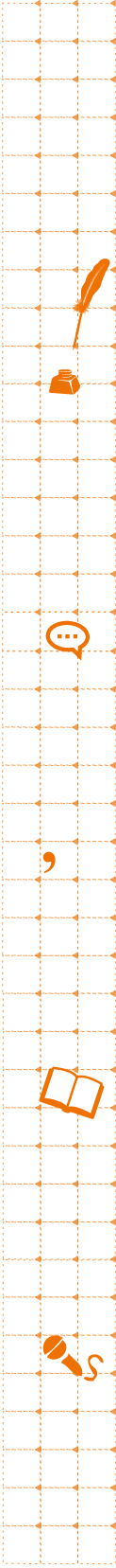 Para aprovechar en clases en actividades de escritura o de comunicación oral.1. La publicidad es el arte de convencer a gente para que gaste el dinero que no tiene en cosas que no necesita.Will Rogers2. El consumismo tiene una fuerte raíz en la publicidad masiva y en la oferta bombardeante que nos crea falsas necesidades.Enrique Rojas3. Ninguna prueba, ninguna rectificación ni desmentido puede anular el efecto de una publicidad bien hecha.Hermann Keyserling4. La mejor publicidad es la que hacen los clientes satisfechos.Philip Kotler5. La publicidad en un periódico te da más conocimiento sobre lo que está sucediendo que las noticias mismas.Henry Ward Beecher6. No se me ocurre ninguna circunstancia en la que la publicidad no sea un mal.Arnold Joseph Toynbee7. La publicidad es el factor y la fuerza moral más grande de nuestra vida pública.Joseph Pulitzer8. La mejor publicidad para una tienda es el servicio que presta.James Cash Penny9. La publicidad y la promoción por sí sola no van a sostener un mal producto o un producto que no es el adecuado para la época.Akio Morita10. La publicidad es 85 por ciento de confusión, y 15 por ciento de comisión.Fred Allen